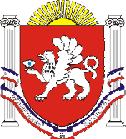 РЕСПУБЛИКА КРЫМРАЗДОЛЬНЕНСКИЙ РАЙОНБЕРЕЗОВСКИЙ СЕЛЬСКИЙ СОВЕТ70 (внеочередное) заседание 1 созываРЕШЕНИЕ27.08.2018 г.                                     с. Березовка                                       № 586О проекте решения Березовского сельского совета Раздольненского района Республики Крым «О внесении изменений в Устав муниципального образования Березовское сельское поселение Раздольненского района Республики Крым» и назначении публичных слушанийВ связи с изменениями норм действующего федерального законодательства, с целью приведения Устава муниципального образования Березовское сельское  поселение Раздольненского района  Республики Крым в соответствие с Федеральным законом от 06.10.2003 № 131-ФЗ «Об общих принципах организации местного самоуправления в Российской Федерации», Федеральным законом от 21 июля 2005 года № 97-ФЗ «О государственной регистрации уставов муниципальных образований», Уставом Березовского сельского поселения Раздольненского района Республики Крым, Березовский сельский совет РЕШИЛ:1. Одобрить проект решения «О внесении изменений в Устав муниципального образования Березовское сельское поселение Раздольненского района Республики Крым» (приложение 1).2. Вынести проект решения «О внесении изменений в Устав муниципального образования Березовское сельское поселение Раздольненского района Республики Крым» на публичные слушания.3. Назначить публичные слушания в муниципальном образовании Березовское  сельское поселение Раздольненского района Республики Крым по вопросу рассмотрения проекта решения «О внесении изменений в Устав муниципального образования Березовское сельское поселение Раздольненского района Республики Крым».4. Определить дату проведения публичных слушаний по вопросу рассмотрения проекта решения «О внесении изменений в Устав муниципального образования Березовское сельское поселение Раздольненского района Республики Крым» на «12» сентября   2018 года в 9-00 по адресу: Республика Крым, Раздольненский район, с. Березовка, ул. Гагарина 52,  помещение Администрации Березовского сельского поселения.5. Утвердить Порядок учета предложений по проекту решения Березовского сельского совета «О внесении изменений в Устав муниципального образования Березовское сельское поселение Раздольненского района Республики Крым» и порядок участия граждан в обсуждении указанного документа (приложение 2).6. Утвердить:6.1. рабочую группу по организации и проведению публичных слушаний (Приложение 3).6.2. Информационное сообщение о проведении публичных слушаний (Приложение № 4).7. Утвердить Порядок проведения публичных слушаний по проекту решения «О внесении изменений в Устав муниципального образования Березовское сельское поселение Раздольненского района Республики Крым» (приложение 5). 8. Рабочей группе по организации и проведению публичных слушаний осуществить организацию и проведение публичных слушаний в соответствии с Положением о  публичных    слушаний  в Березовском сельском поселении, утвержденным решением Березовского сельского совета от 17 апреля 2015 года № 96 с изменениями и дополнениями. 9. Обнародовать данное решение на информационном стенде Березовского сельского поселения по адресу: Республика Крым, Раздольненский район, с. Березовка, ул. Гагарина, 52 и на официальном сайте Администрации в сети Интернет http://berezovkassovet.ru/. 10. Установить, что предложения и рекомендации граждан по проекту решения принимаются с 28.08.2018г. по 11.09.2018 г. (ежедневно, кроме субботы и воскресенья с 8-00 до 12-00 и с 13-00 до 17-00);   в письменном виде как лично так и по почте по адресу: 296207,  Республика Крым, Раздольненский район, с. Березовка, ул. Гагарина, 52.11. Разместить на информационных стендах населенных пунктов Березовского сельского поселения и на официальном сайте Администрации в сети Интернет http://berezovkassovet.ru/ информационное сообщение о проведении публичных слушаний и заключение по результатам публичных слушаний.12. Направить проект решения «О внесении изменений в Устав муниципального образования Березовское сельское поселение Раздольненского района Республики Крым» в прокуратуру Раздольненского района для осуществления правовой оценки на предмет соответствия действующему законодательству.13. Рассмотреть проект решения «О внесении изменений в Устав муниципального образования Березовское сельское поселение Раздольненского района Республики Крым» после получения заключения прокуратуры Раздольненского района и заключения публичных слушаний на предмет утверждения.14. Контроль за исполнением данного решения возложить на председателя Березовского сельского совета- главу Администрации Березовского сельского поселения Назар А.Б.Председатель сельского совета –глава Администрации Березовского сельского поселения							А.Б.Назар	Приложение 1                                                                               к решению 70  заседания Березовского                                                                                сельского совета 1 созыва                                                                                                                                                                                  от 27.08.2018 № 586                                                                                                                              ПРОЕКТ РЕСПУБЛИКА КРЫМРАЗДОЛЬНЕНСКИЙ РАЙОНБЕРЕЗОВСКИЙ СЕЛЬСКИЙ СОВЕТ _____ заседание 1 созываРЕШЕНИЕ00.00.2018 г.                                     с. Березовка                                       № 000О внесении изменений в Устав муниципального образования Березовское сельское поселение Раздольненского района Республики КрымВ связи с изменениями норм действующего федерального законодательства, с целью приведения Устава муниципального образования Березовское сельское  поселение Раздольненского района Республики Крым в соответствие с Федеральным законом от 06.10.2003 № 131-ФЗ «Об общих принципах организации местного самоуправления в Российской Федерации», Законом Республики Крым от 21.08.2014 г. № 54-ЗРК «Об основах местного самоуправления в Республике Крым», руководствуясь статьями 37, 85 Устава муниципального образования Березовское сельское поселение,  Березовский сельский советРЕШИЛ:1. Внести следующие изменения в Устав муниципального образования Березовское сельское поселение Раздольненского района Республики Крым:1.1. Пункт 19 части 1 статьи 8 изложить в следующей редакции:"19) участие в организации деятельности по накоплению (в том числе раздельному накоплению) и транспортированию твердых коммунальных отходов; (в изложенной редакции вступает в силу с 01.01.2019 года) ".1.2. Часть 1 статьи 9 Устава дополнить пунктом 16 в следующей редакции:"16) осуществление мероприятий по защите прав потребителей, предусмотренных Законом Российской Федерации от 7 февраля 1992 года N 2300-1 "О защите прав потребителей".1.3. Дополнить часть 1 статьи 26 Устава пунктами 3 и 4 в следующей редакции:"3. В сельском населенном пункте по вопросу выдвижения кандидатуры старосты сельского населенного пункта, а также по вопросу досрочного прекращения полномочий старосты сельского населенного пункта.	4. В сельском населенном пункте сход граждан также может проводиться в целях выдвижения кандидатур в состав конкурсной комиссии при проведении конкурса на замещение должности муниципальной службы в случаях, предусмотренных законодательством Российской Федерации о муниципальной службе".1.4. Дополнить Устав Статьей 29.1. Староста сельского населенного пункта"Статья 29.1. Староста сельского населенного пункта1. Для организации взаимодействия органов местного самоуправления и жителей сельского населенного пункта при решении вопросов местного значения в сельском населенном пункте, расположенном в поселении, может назначаться староста сельского населенного пункта.2. Староста сельского населенного пункта назначается представительным органом муниципального образования, в состав которого входит данный сельский населенный пункт, по представлению схода граждан сельского населенного пункта из числа лиц, проживающих на территории данного сельского населенного пункта и обладающих активным избирательным правом.3. Староста сельского населенного пункта не является лицом, замещающим государственную должность, должность государственной гражданской службы, муниципальную должность или должность муниципальной службы, не может состоять в трудовых отношениях и иных непосредственно связанных с ними отношениях с органами местного самоуправления.4. Старостой сельского населенного пункта не может быть назначено лицо:1) замещающее государственную должность, должность государственной гражданской службы, муниципальную должность или должность муниципальной службы;2) признанное судом недееспособным или ограниченно дееспособным;3) имеющее непогашенную или неснятую судимость.5. Срок полномочий старосты сельского населенного пункта устанавливается уставом муниципального образования и не может быть менее двух и более пяти лет.Полномочия старосты сельского населенного пункта прекращаются досрочно по решению представительного органа муниципального образования, в состав которого входит данный сельский населенный пункт, по представлению схода граждан сельского населенного пункта, а также в случаях, установленных пунктами 1 - 7 части 10 статьи 40 настоящего Федерального закона от 6 октября 2003 года №131-ФЗ «Об общих принципах организации местного самоуправления в Российской Федерации»:1) смерти;2) отставки по собственному желанию;3) признания судом недееспособным или ограниченно дееспособным;4) признания судом безвестно отсутствующим или объявления умершим;5) вступления в отношении его в законную силу обвинительного приговора суда;6) выезда за пределы Российской Федерации на постоянное место жительства;7) прекращения гражданства Российской Федерации, прекращения гражданства иностранного государства - участника международного договора Российской Федерации, в соответствии с которым иностранный гражданин имеет право быть избранным в органы местного самоуправления, приобретения им гражданства иностранного государства либо получения им вида на жительство или иного документа, подтверждающего право на постоянное проживание гражданина Российской Федерации на территории иностранного государства, не являющегося участником международного договора Российской Федерации, в соответствии с которым гражданин Российской Федерации, имеющий гражданство иностранного государства, имеет право быть избранным в органы местного самоуправления;6. Староста сельского населенного пункта для решения возложенных на него задач:1) взаимодействует с органами местного самоуправления, муниципальными предприятиями и учреждениями и иными организациями по вопросам решения вопросов местного значения в сельском населенном пункте;2) взаимодействует с населением, в том числе посредством участия в сходах, собраниях, конференциях граждан, направляет по результатам таких мероприятий обращения и предложения, в том числе оформленные в виде проектов муниципальных правовых актов, подлежащие обязательному рассмотрению органами местного самоуправления;3) информирует жителей сельского населенного пункта по вопросам организации и осуществления местного самоуправления, а также содействует в доведении до их сведения иной информации, полученной от органов местного самоуправления;4) содействует органам местного самоуправления в организации и проведении публичных слушаний и общественных обсуждений, обнародовании их результатов в сельском населенном пункте;5) осуществляет иные полномочия и права, предусмотренные уставом муниципального образования и (или) нормативным правовым актом представительного органа муниципального образования в соответствии с законом субъекта Российской Федерации.7. Гарантии деятельности и иные вопросы статуса старосты сельского населенного пункта могут устанавливаться уставом муниципального образования и (или) нормативным правовым актом представительного органа муниципального образования в соответствии с законом субъекта Российской Федерации".1.5. Пункт 1 части 2 статьи 34 изложить в следующей редакции:"1)заниматься предпринимательской деятельностью лично или через доверенных лиц, участвовать в управлении коммерческой организацией или в управлении некоммерческой организацией (за исключением участия в управлении совета муниципальных образований субъекта Российской Федерации, иных объединений муниципальных образований, политической партией, участия в съезде (конференции) или общем собрании иной общественной организации, жилищного, жилищно-строительного, гаражного кооперативов, садоводческого, огороднического, дачного потребительских кооперативов, товарищества собственников недвижимости), кроме участия на безвозмездной основе в деятельности коллегиального органа организации на основании акта Президента Российской Федерации или Правительства Российской Федерации; представления на безвозмездной основе интересов муниципального образования в органах управления и ревизионной комиссии организации, учредителем (акционером, участником) которой является муниципальное образование, в соответствии с муниципальными правовыми актами, определяющими порядок осуществления от имени муниципального образования полномочий учредителя организации или управления находящимися в муниципальной собственности акциями (долями участия в уставном капитале); иных случаев, предусмотренных федеральными законами; (с 1 января 2019 года из подпункта 1 части 12  настоящей статьи  исключаются слова "садоводческого, огороднического, дачного потребительских кооперативов")";1.6. Статью 34 дополнить частью 11 в следующей редакции:"11. Депутат, осуществляющий полномочия на постоянной основе, не может участвовать в качестве защитника или представителя (кроме случаев законного представительства) по гражданскому, административному или уголовному делу либо делу об административном правонарушении.".1.7. Часть 1 статьи 37 дополнить пунктом 35.1 в следующей редакции:"35.1) установление льготной арендной платы и её размера в отношении объектов культурного наследия, находящихся в муниципальной собственности;".1.8. Статью 47 дополнить частью 6 в следующей редакции:"6. Глава Поселения не может участвовать в качестве защитника или представителя (кроме случаев законного представительства) по гражданскому, административному или уголовному делу либо делу об административном правонарушении.".1.9.Абзац 2 пункта 7 части 1 статьи 53 изложить в следующей редакции:- «участвует в организации деятельности по накоплению (в том числе раздельному накоплению) и транспортированию твердых коммунальных отходов; (в изложенной редакции вступает в силу с 01.01.2019 года)".1.10.  Абзац 2 части 9 статьи 72 признать утратившим силу.1.11. Часть 9 статьи 72 дополнить: абзацем 4 следующего содержания:- размещения в сетевом издании - портал Минюста России «Нормативные правовые акты в Российской Федерации» (http://pravo-minjust.ru, http://право-минюст.рф, регистрация в качестве сетевого издания Эл № ФС77-72471 от 05.03.2018);абзацем 5 следующего содержания:- размещения текста правового акта или проекта правового акта на официальном сайте Администрации Поселения (http://berezovkassovet.ru/).1.12. Часть 10 статьи 72 исключить.1.13. Часть 11 статьи 72 считать частью 10.2. Настоящее решение подлежит официальному обнародованию после его государственной регистрации в соответствии с Уставом Березовского сельского поселения Раздольненского района.3. Настоящее решение вступает в силу после его официального обнародования.4.Направить настоящее решение на государственную регистрацию в течение 15 дней со дня принятия в Управление Министерства юстиции Российской Федерации по Республике Крым.5.  Направить в течении 10 дней со дня официального обнародования в регистрирующий орган сведения об источнике и о дате официального обнародования настоящего решения для включения указанных сведений в государственный реестр уставов муниципальных образований субъекта Российской Федерации.6. Контроль за исполнением настоящего решения возложить на председателя Березовского сельского совета – главе Администрации Березовского сельского поселения.Председатель Березовского сельского совета –глава Администрации Березовского сельского поселения							     А.Б.НазарПриложение  2 к решению  заседания  1 созыва       Березовского сельского совета   от   27.08.2018г.  № 586Порядок учета предложений по проекту решения Березовского сельского совета  «О внесении изменений в Устав муниципального образования Березовское сельское поселение Раздольненского района Республики Крым »  и порядок участия граждан в обсуждении указанного документа1. Общие положения1.1. Порядок учета предложений по проекту решения «О внесении изменений в Устав муниципального образования Березовское сельское поселение Раздольненского района Республики Крым», (далее - Проект) и порядок участия граждан в обсуждении указанного документа разработаны в соответствии со статьей  28 и статьей 46 Федерального закона от 06.10.2003 № 131-ФЗ «Об общих принципах организации местного самоуправления в Российской Федерации» и устанавливает на территории муниципального образования Березовское сельское поселение Раздольненского района  Республики Крым порядок учета предложений по указанному Проекту и порядок участия граждан в обсуждении указанного документа. Учет предложений по данному Проекту и участие граждан в обсуждении указанного Проекта направлены на реализацию прав по осуществлению местного самоуправления граждан, постоянно или преимущественно проживающих на территории муниципального образования Березовское сельское поселение Раздольненского района Республики Крым и обладающих избирательным правом.1.2. Обсуждение указанного Проекта реализуется посредством проведения по нему публичных слушаний в соответствии с Положением о публичных слушаниях в Березовском сельском поселении, утвержденным решением Березовского сельского совета 1 созыва от 17.04.2015г. № 96 с изменениями и дополнениями. 1.3. В целях привлечения граждан, проживающих на территории Березовского сельского поселения Раздольненского района Республики Крым, к обсуждению Проекта и более полного учета поступивших в порядке обсуждения предложений, замечаний и поправок к Проекту, подлежат размещению на информационном стенде в здании Администрации Березовского сельского поселения по адресу: с.  Березовка, ул. Гагарина, 52 и на официальном сайте Администрации в сети Интернет http://berezovkassovet.ru/ не позднее чем за 7 дней до дня проведения публичных слушаний. 2. Порядок учета предложений по Проекту2.1. Предложения по Проекту вносят субъекты правотворческой инициативы. Субъектами правотворческой инициативы по внесению предложений о дополнениях и изменениях в данный Проект являются депутаты Березовского сельского совета, председатель Березовского сельского совета - глава Администрации Березовского сельского поселения, граждане либо инициативная группа граждан, обладающих избирательным правом. 2.2. Мнение жителей Березовского сельского поселения по данному Проекту, выявленное в ходе публичных слушаний, носит рекомендательный характер для Березовского сельского совета. 2.3. Предложения о дополнениях и изменениях в Проект должны соответствовать Конституции Российской Федерации, требованиям Федерального закона от 06.10.2003 № 131-ФЗ «Об общих принципах организации местного самоуправления в Российской Федерации», федеральному законодательству, и законам Республики Крым. 2.4. Предложения о дополнениях и изменениях в Проект в виде конкретных норм должны обеспечивать однозначное толкование положений Проекта и не допускать противоречий либо несогласованности с иными положениями проекта. 2.5. Предложения направляются в срок не позднее 3-х рабочих дней до дня проведения публичных слушаний в Администрацию Березовского сельского поселения по адресу: 296260, Республика Крым, Раздольненский район, с. Березовка, ул. Гагарина 52. Предложения могут быть представлены как лично, так и по почте по указанному адресу. На конверте необходимо сделать пометку: «О внесении изменений в Устав муниципального образования Березовское сельское поселение Раздольненского района Республики Крым». В индивидуальных предложениях граждан должны быть указаны фамилия, имя, отчество, дата рождения, адрес места жительства и личная подпись гражданина. Коллективные предложения граждан принимаются с приложением протокола собрания граждан с указанием фамилии, имени, отчества, даты рождения, адреса места жительства лица, которому доверено представлять вносимые предложения. Анонимными признаются предложения граждан, не содержащие каких-либо сведений из перечисленных ниже: фамилия, имя, отчество, дата рождения, адрес места жительства. 2.6. По просьбе граждан, направивших предложения по Проекту им сообщается в письменной или устной форме о результатах рассмотрения их предложений. 2.7. Предложения о дополнениях и изменениях в Проект, признанные соответствующими требованиям, предъявляемым настоящим Порядком, подлежат изучению, анализу, обобщению в течение не более одного рабочего дня после дня окончания приема предложений. 2.8. Предложения по Проекту, внесенные с нарушением порядка, сроков и формы, предусмотренных настоящим Порядком, учету и рассмотрению не подлежат. К итоговому проекту решения для рассмотрения на заседании Березовского сельского совета вопроса о принятии Проекта обязательно прилагаются: - сводная таблица предложений конкретно по каждому разделу (главе, статье, пункту), в которые предлагается внести изменения; - итоговый документ публичных слушаний по рассматриваемому Проекту. 2.9. Березовский сельский совет рассматривает указанный проект решения на заседании Березовского сельского совета в порядке, установленном действующим законодательством. 3. Порядок участия граждан в обсуждении Проекта3.1. Участие граждан в обсуждении предложенного Проекта может осуществляться на собраниях граждан по месту жительства, месту работы во внерабочее время, на заседаниях, проводимых органами и организациями, на публичных слушаниях. Принятые в результате обсуждения на указанных собраниях, заседаниях предложения направляются в Администрацию Березовского сельского поселения по адресу: 296260, Республика Крым, Раздольненский район, с. Березовка, ул. Гагарина, 52, подлежат рассмотрению в соответствии с настоящим Порядком. 3.2. Граждане, а также учреждения и организации вправе участвовать в обсуждении предложенного Проекта на публичных слушаниях, проводящихся в соответствии с Положением о публичных слушаниях в Березовском сельском поселении.Приложение  3 к решению  заседания  1 созыва       Березовского сельского совета   от   27.09.2018г.  № 586Состав рабочей группы,по организации и проведению  публичных слушаний по обсуждению проекта решения Березовского сельского совета  «О внесении изменений в Устав муниципального образования Березовское сельское поселение Раздольненского района Республики Крым»Приложение  4 к решению  заседания  1 созыва       Березовского сельского совета   от   27.08.2018г.  № 586СООБЩЕНИЕ О ПРОВЕДЕНИИ ПУБЛИЧНЫХ СЛУШАНИЙАдминистрация Березовского  сельского поселения Раздольненского района Республики Крым в целях соблюдения прав и законных интересов населения Березовского сельского поселения, для обеспечения доступа к информации по вопросу рассмотрения проекта решения Березовского сельского совета «О внесении изменений в Устав муниципального образования Березовское сельское поселение Раздольненского района Республики Крым» информирует о проведении публичных слушаний.1. Дата, время и место проведения публичных слушаний:12 сентября  2018 года в 9.00 в помещении  Администрации Березовского сельского поселения по адресу: Республика Крым, Раздольненский район, с. Березовка, ул. Гагарина, 52.2. Повестка слушаний:Обсуждение проекта решения Березовского сельского совета «О внесении изменений в Устав муниципального образования Березовское сельское поселение Раздольненского района Республики Крым». 3. Порядок приема предложений (учета мнений):- предложения по вопросу, вынесенному на публичные слушания, принимаются в  Администрации Березовского сельского поселения  с 28 августа 2018 года по 11 сентября 2018 года по рабочим дням с 08.00 до 17.00 (перерыв с 12.00 до 13.00) по адресу: Республика Крым, Раздольненский район, с. Березовка, ул. Гагарина, 52, регистрируются и передаются в рабочую группу по организации и проведению публичных слушаний;- предложения по вопросу публичных слушаний принимаются лично от каждого гражданина в письменном виде с указанием фамилии, имени, отчества, паспортных данных, адреса проживания.4. Публичные слушания проводятся с участием:- граждан, проживающих на территории Березовского сельского поселения,  применительно к которой осуществляется подготовка публичных слушаний;5. Телефон для справок: 94-3426. Контактное лицо: Кононенко Людмила Владимировна .Приложение  5 к решению  заседания  1 созыва       Березовского сельского совета   от   27.08.2018г.  № 586Порядокпроведения публичных слушаний по проекту  решения «О внесении изменений в Устав муниципального образования Березовское сельское поселение Раздольненского района Республики Крым»Регистрация участников публичных слушаний с 8:00 до 9:00 часов.Открытие публичных слушаний председательствующим.Оглашение повестки дня и сведений о прибывших на публичные слушания.Выступление по решения «О внесении изменений в Устав муниципального образования Березовское сельское поселение Раздольненского района Республики Крым» (Назар А.Б.).Ответы на вопросы по выступлению.Запись для участия в прениях.Составление списка участников прений членами рабочей группы.Предоставление слова для участия в прениях.Зачитывание итогового документа председательствующим. Утверждение итогового документа публичных слушаний (голосование зарегистрировавшихся участников публичных слушаний). При наличии замечаний и предложений к итоговому документу, проведение голосования по каждому такому замечанию и предложению.      12. Формирование проекта заключения о результатах публичных слушаний с учетом принятых замечаний и предложений.Председатель Березовского сельского совета –глава Администрации Березовского сельского поселения							     А.Б.Назар1Председатель рабочей группы   Назар Андрей Богданович, председатель Березовского сельского совета-глава Администрации Березовского сельского поселения  2Заместитель председателя  Кононенко Людмила Владимировна, заместитель главы Администрации Березовского сельского поселения3Секретарь рабочей группы  Аблинанова Я.Г. – ведущий специалист по муниципальному имуществу, землеустройству и территориальному планированию администрации Березовского сельского поселения.4Члены рабочей группыЗацаренко Валентина Владимировна – депутат Березовского сельского совета,5Литвиненко Сергей Алексеевич  –     депутат Березовского сельского совета  